神戸市立歌敷山中学校同 窓 会　総会・懇親会令和５年１１月４日（土）於：舞子ビラ　　六甲の間受　　　付　・・・・・・・１１：００～１１：３０総会議事　 ・・・・・・・１１：３０～１２：００　　　　　１　開会の辞　　　　　２　同窓会長挨拶　　　　　３　来賓紹介・来賓挨拶　　　　　４　活動報告　　　　　５　会計報告・会計監査報告　　　　　６　閉会の辞休憩・記念撮影（全員）懇親会　　　・・・・・・・１２：１５～１４：３０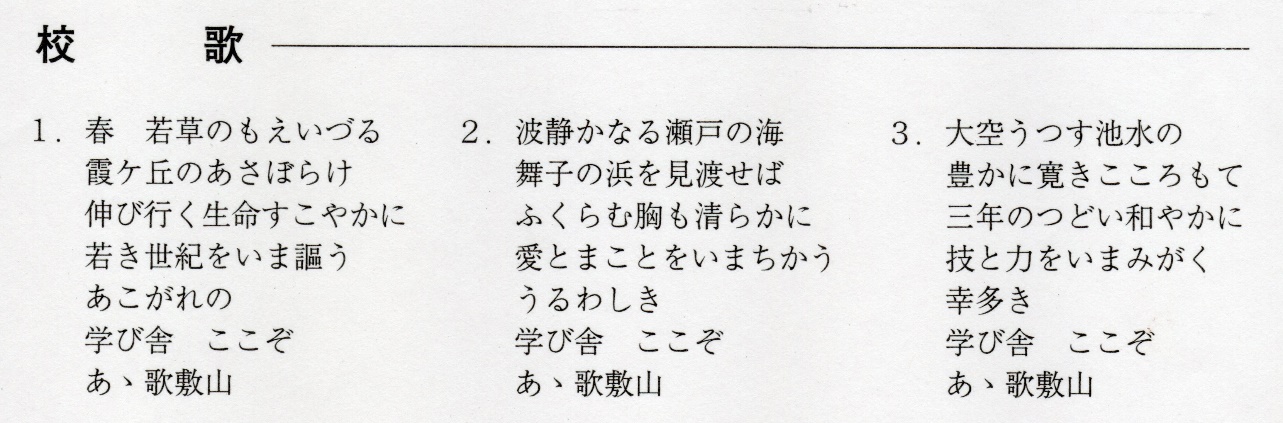 